§5152.  Findings and declaration of necessityThe Legislature finds and declares that:  [PL 2021, c. 664, §3 (NEW).]1.  Blighted, abandoned, environmentally hazardous and functionally obsolete property burdens public resources.  There exist areas in the State in need of economic revitalization where blighted, abandoned and environmentally hazardous property and property that is both functionally obsolete and unfit to be repurposed for another use present burdens on municipal revenues and public health and safety;[PL 2021, c. 664, §3 (NEW).]2.  Need for revitalization.  In order to strengthen and revitalize the economy of the State and municipalities, it is in the best interest of the State to assemble and dispose of blighted, abandoned and environmentally hazardous property and property that is both functionally obsolete and unfit to be repurposed for another use in a coordinated manner to foster development of that property and promote economic growth;[PL 2021, c. 664, §3 (NEW).]3.  Coordinated development of blighted, abandoned, environmentally hazardous and functionally obsolete property serves the public interest.  The planning and preparation for revitalizing the economy through the acquisition of blighted, abandoned and environmentally hazardous property and property that is both functionally obsolete and unfit to be repurposed for another use using public money are a governmental concern and serve a valid public purpose;[PL 2021, c. 664, §3 (NEW).]4.  Facilitate coordinated redevelopment of blighted, abandoned, environmentally hazardous and functionally obsolete property.  The establishment of the redevelopment authority is necessary to facilitate the relief of the conditions described in this section by assisting public entities, including, but not limited to, municipalities, counties, regional planning organizations and state agencies, in the redevelopment of blighted, abandoned and environmentally hazardous property and property that is both functionally obsolete and unfit to be repurposed for another productive use; and[PL 2021, c. 664, §3 (NEW).]5.  Municipalities, counties and unorganized territories have properties that they cannot restore to productive use due to a variety of technical or financial issues.  The establishment of the redevelopment authority is necessary to provide technical and financial assistance to local governments upon request for the purpose of returning to productive use blighted, abandoned, environmentally hazardous and functionally obsolete property, including property acquired by a municipality through the municipal foreclosure process.[PL 2021, c. 664, §3 (NEW).]SECTION HISTORYPL 2021, c. 664, §3 (NEW). The State of Maine claims a copyright in its codified statutes. If you intend to republish this material, we require that you include the following disclaimer in your publication:All copyrights and other rights to statutory text are reserved by the State of Maine. The text included in this publication reflects changes made through the First Regular and First Special Session of the 131st Maine Legislature and is current through November 1. 2023
                    . The text is subject to change without notice. It is a version that has not been officially certified by the Secretary of State. Refer to the Maine Revised Statutes Annotated and supplements for certified text.
                The Office of the Revisor of Statutes also requests that you send us one copy of any statutory publication you may produce. Our goal is not to restrict publishing activity, but to keep track of who is publishing what, to identify any needless duplication and to preserve the State's copyright rights.PLEASE NOTE: The Revisor's Office cannot perform research for or provide legal advice or interpretation of Maine law to the public. If you need legal assistance, please contact a qualified attorney.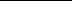 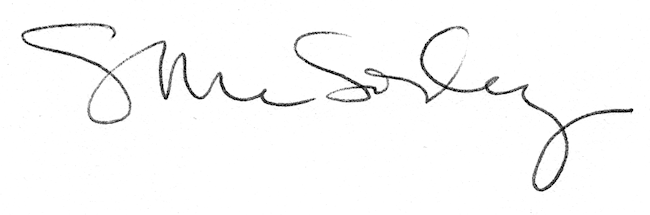 